ΥΠΕΥΘΥΝΗ ΔΗΛΩΣΗ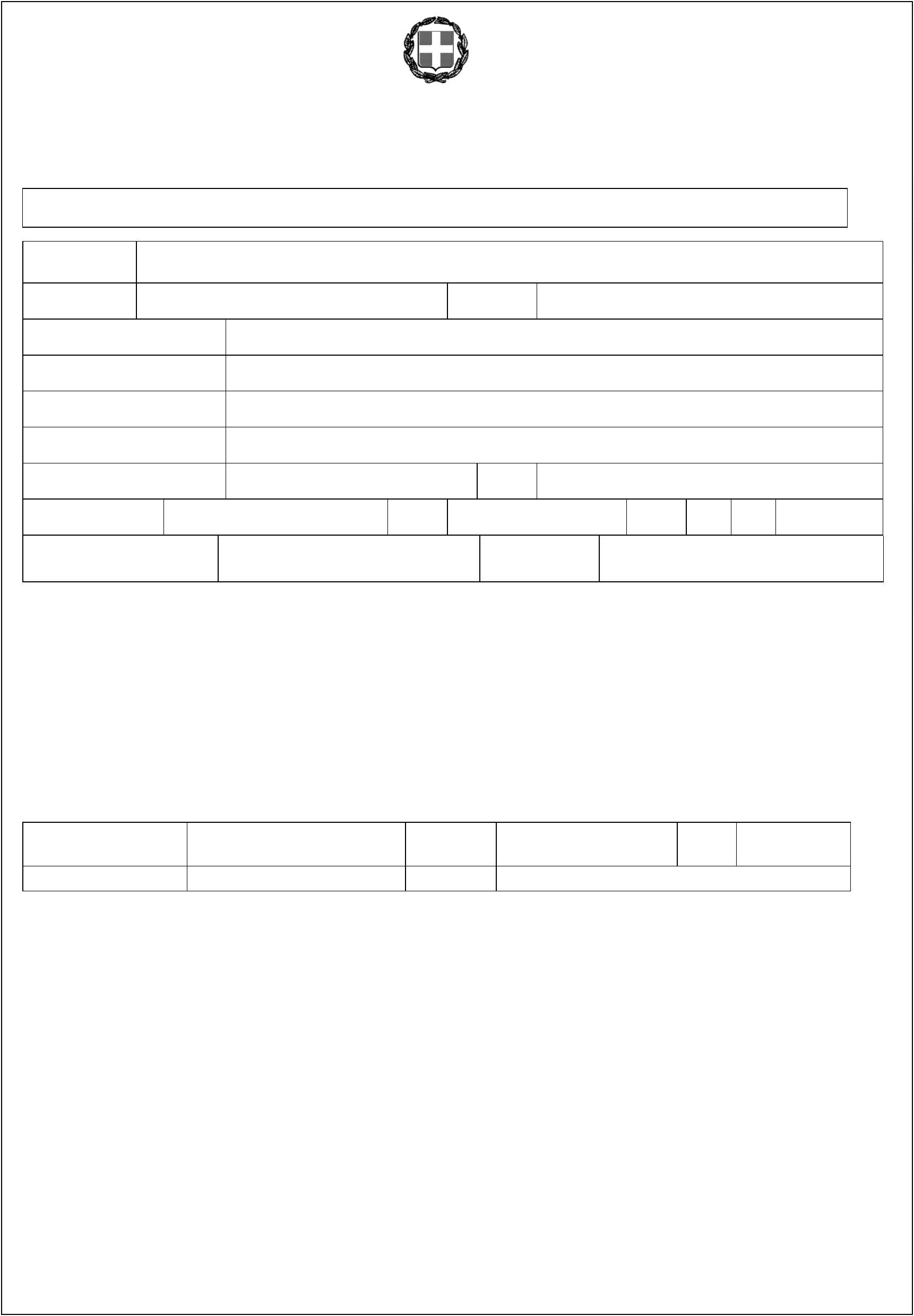 (άρθρο 8 Ν.1599/1986)Η ακρίβεια των στοιχείων που υποβάλλονται με αυτή τη δήλωση μπορεί να ελεγχθεί με βάση το αρχείο άλλων υπηρεσιών (άρθρο 8 παρ. 4 Ν. 1599/1986)ΠΡΟΣ(1):Ο – Η Όνομα:	Επώνυμο:Όνομα και Επώνυμο Πατέρα:Όνομα και Επώνυμο Μητέρας:Ημερομηνία γέννησης(2):Τόπος Γέννησης:Αριθμός Δελτίου Ταυτότητας:	Τηλ:Τόπος Κατοικίας:	Οδός:		Αριθ:	ΤΚ: Δ/νση Ηλεκτρ.ΤαχυδρομείουΑρ. Τηλεομοιοτύπου (Fax):	(Εmail):Με ατομική μου ευθύνη και γνωρίζοντας τις κυρώσεις (3), που προβλέπονται από τις διατάξεις της παρ. 6 του άρθρου 22 του Ν. 1599/1986, δηλώνω ότι:Στα ως άνω αναγραφόμενα αριθμό τηλεφώνου και δ/νση ηλεκτρ. ταχυδρομείου (Εmail) επιθυμώ να λαμβάνω οιαδήποτε ενημέρωση αφορά το τέκνο μου…………………………………………………………………………… (ονοματεπώνυμο μαθητή/τριας).Η διεύθυνση κατοικίας του/της μαθητή/τριας (τέκνου μου) είναι:ΟΔΟΣ:	Τ.Κ.ΑΡ.ΔΗΜΟΣ/ΠΟΛΗ:	ΝΟΜΟΣΤην ηλεκτρονική αίτηση εγγραφής/ ανανέωσης εγγραφής του/της μαθητή/τριας (τέκνου μου) για ΓΕ.Λ./ ΕΠΑ.Λ. / Π.ΕΠΑ.Λ. για το σχολικό έτος 2022-2023 μέσω της εφαρμογής e-εγγραφές χρησιμοποιώντας τους προσωπικούς μου/του κωδικούς TaxisNet (επιλέγεται ένα εκ των δύο πεδίων με √ και εάν πρόκειται για το α, συμπληρώνεται σχετικά):α. θα  υποβάλω εγώ ο/η	( Όνομα κηδεμόνα - όπως αναγράφεται στοtaxisnet) ,	(Επώνυμο κηδεμόνα- όπως αναγράφεται στο taxisnet)του	(Πατρώνυμο κηδεμόνα).β.  θα υποβάλει ο έτερος κηδεμόνας. Μετά την ανακοίνωση των αποτελεσμάτων  κατανομής  στην εφαρμογή e-εγγραφές υποχρεούμαι να αποστείλω Υπεύθυνη Δήλωση, με την οποία θα δηλώνω ότι συναινώ να φοιτήσει το τέκνο μας/κηδεμονευόμενος/η στη σχολική μονάδα που έχει κατανεμηθεί για το σχολικό έτος 2022-23. ΤηνΥ.Δ. θα την αποστείλω στο σχολείο που θα φοιτήσει ο/ η μαθητής/τρια το σχολ. έτος 2022-23(4)Ημερομηνία:	/	/2022 Ο – Η Δηλ.(Υπογραφή)